Na osnovu člana 3. stav (1) Zakona o javnim nabavkama (Službeni glasnik BIH broj 34/14), člana 54. stav (6) Uredbe o kontroli javnih nabavki u svim institucijma čiji je osnivač Kanton Sarajevo (Službene novine Kantona Sarajevo broj: 27/19; 29/19), člana 8. Pravilnika o postupku direktnog sporazuma (Službeni glasnik BiH broj 90/14), člana 9. Pravilnika o uspostavljanju i radu komisija za nabavke (Službeni glasnik BiH broj 103/14), člana Pravila škole, Školski odbor na sjednici održanoj dana   27.11.2019. godine donosi					P R A V I L N I K			   o javnim nabavkama roba, usluga i radovaI. OPŠTE ODREDBEČlan 1.(Predmet)Pravilnikom o javnim nabavkama roba, usluga i radova JU Osnovne muzičke škole “Mladen Pozajić”  Sarajevo (u daljem tekstu: Pravilnik), bliže se uređuju pravila i procedure u postupku javnih nabavki koje provodi JU Osnovna muzička škola “Mladen Pozajić” Sarajevo (u daljem tekstu:  Škola).Član 2.(Ciljevi)Ciljevi Pravilnika su: da se javne nabavke provode u skladu sa Zakonom i podzakonskim aktima iz oblasti javnih nabavki,kao i da se osigura kontrola javnih nabavki.Član 3.(Primjena propisa)Škola je obavezna da prilikom provođenja postupka  javnih nabavki u skladu sa  Zakonom  o javnim nabavkama (" Službeni glasnik BiH" br. 39/14) (u daljem tekstu :Zakon) i pratećim provedbenim podzakonskim aktima kojim se uređuje ova oblast, primjenjuje Uredbu o kontroli javnih nabavki u svim institucijama čije osnivač Kanton Sarajevo («Službene novine Kantona Sarajevo ») br. 27/19) u daljem tekstu: Uredba), a naročito:a)	planiranje javnih nabavki i istraživanje tržišta,b)	kriterijumi za imenovanje komisije za nabavke ,c)	izbor postupka javnih nabavki,d)	procedeure izrade tenderske dokumentacije,e)	objedinavanje javnih nabavki ,f)	praćenje izvršenja govora,g)	kontrola javnih nabavki  i dr.II	PLANIRANJE JAVNIH NABAVKIČlan 4.(Izrada  plana nabavki)(1)Plan javnih nabavki se priprema na osnovu potreba za robama, uslugama ili radovima i  donosi se za svaku budžetsku godinu u roku od 60 dana od dana usvajanja Budžeta za tekuću  budžetsku godinu i objavljuje se na web stranici škole(2)  Osnov za planiranje javnih nabavki je Dokument okvirnog budžeta DOB (trogodišnji plan) za narednu godinu  (3)  Izradu nacrta Plana nabavki na osnovu usvojenog finansijskog plana za tekuću godinu priprema   Komisija za utvrđivanje nacrta plana nabavki u saradnji sa pravnom i računovodstvenom službom škole a na osnovu iskazanih potreba za nabavkom roba, usluga i radova svih radnika škole(4) Komisiju za utvrđivanje nacrta plana nabavki imenuje direktor škole i broji 5 članova i to: dva pred-stavnika nastavničkog vijeća, dva predstanika uprave škole i jedan predstavnik tehničkog osoblja. (5) Konačni  prijedlog plana nabavki  utvrđuje direktor škole i predlaže ga Školski odbor na usvajanje.Član 5.(Sadržaj )(1)	Plan nabavki sadrži najmanje slijedeće podatke:a)	predmet svakog pojedinačnog postupka nabavke,b)	šifru Jedinstvenog riječnika javne nabavke (JRJN) za svaki pojedinačni predmet nabavke,c)	procjenjenu količinu svakog pojedinačnog predmeta nabavke,d)	vrstu postupka za svakog pojedinačnog predmeta,e)	procijenjenu vrijednost svake pojedinačne nabavke,f)	okvirni datum pokretanja svakog pojedinačnog postupka,g)	okvirni datum zaključenja ugovora za svaki pojedinačni postupak nabavke, ih)	izvor finasiranja svakog pojedinačnog postupka nabavke.(2)	Škola dijeli plan nabavki na tri cjeline:a)	robe,b)	usluge ic)	radoveČlan 6.(Izmjene i dopune plana nabavki)(1)	Škola, kao nosilac aktivnosti može predlagati izmjene i dopune plana nabavki u slučaju promjene godišnjeg plana, dinamike rashoda iskazanih na mjesečnom nivou u skladu sa Zakonom i drugim općim aktima.(2)	Izmijenjen i dopunjen plana nabavki usvaja se na način i po postupku utvrđenom za njegovo do-nošenje, a objavljuje se na veb stranici škole.III	ISTRAŽIVANJE TRŽIŠTAČlan 7.(Istraživanje tržišta)(1)	Škola je dužna kontinuirano istraživati tržište i prikupljati podatke za potrebe pripreme javne nabavke, a naročito za donošenje odluka značajnih za kvalitet, sigurnost i ekonomičnost provedenih postupaka.(2)	Istraživanje tržišta, predmet istraživanja i korištenje podataka dobijenih istraživanjem tržišta provodi se na način propisan Uredbom.IV	KRITERIJUMI ZA IMENOVANJE KOMISIJE ZA NABAVKEČlan 8.(Komisija  za nabavke )(1)	Postupak javnih nabavki povodi komisija za nabavke koju u skladu sa važećim propisima imenuje  direktor škole    svojom odlukom  ili rješenjem (u daljem tekstu komisija).(2)	Komisija se sastoji od neparnog broja članova.(3)	Komisija se sastoji od najmanje tri člana, a uslučaju daje vrijednost nabavke jednaka ili veća od vrijednosti razreda iz član 14. st.(2) i (3) Zakona, od najmanje pet članovaČlan 9.(Sastav komisije) (1) Direktor škole u komisiju imenuje:a)	najmanje jedno lice koje  poznaje propise iz oblasti javnih nabavki ib)	najmanje jedno lice koje posjeduje ogovarajuće znanje iz predmeta javnih nabavke.(2)	Direktor vodi  računa da u komisiju  bude  imenovan  najmanje  jedan  ekspert sa Liste   eksperata iz član  4.  Uredbe, a za postupak  javne  nabavke  čija procjena  vrijednosti   prelazi  iznose iz člana  14. st.(2) i  (3) Zakona, se obavezno  imenuje  sa Liste  eksperata  najmanje jedan  eksperta iz člana 4. st. 6. tačka b) Uredbe.(3)	Izuzetno od stava ( 2) ovog člana, ako na Listi eksperata nema ekspreta iz člana 4. st. 6. tačka b) za konkretni predmet nabavke direktor može za taj predmet imenovati lice koje nije na Listi eksperata ,a koje posjeduje znanje iz oblasti predmeta javne nabavke.(4)	Većina članova komisije moraju biti iz reda uposlenika škole.V	IZBOR POSTUPKA JAVNIH NABAVKIČlan 10.(Procjena vrijednosti javne nabavke)(1)     Škola vrši izbor postupka javne nabavke u skladu sa vrijednosnim razredima propisanim članom 14. Zakona i drugih  uslova propisanih Zakonom i vezan im podzakonskim aktima.(2)      Ako je za konkretnu javnu nabavku određeno zaključivanje okvirnog sporazuma ,procjenu vrijednosti čini ukupna procijenjena vrijednost svih ugovora koji se trebaju zaključiti u periodu trajanja okvirnog sporazuma.(3)     Škola ne može dijeliti predmete nabavke s namjerom izbjegavanja primjene odgovarajućeg postupka definisanog Zakonom.Član 11.( Izbor postupka javne nabavke)(1)	Škola može za svaku nabavku koristiti otvoreni ili ograničeni postupak kao redovne pstupke nabavke osim u Zakonom predviđenim izuzecima.(2)	Ostale postupke javnih nabavki Škola može koristiti samo u slučaju ispunjenja Zakonom pro-pisanih uslova a koje je dužna obrazložiti u odluci o pokretanju postupka javne nabavke.VI	PROCEDURA IZRADE TENDERSKE DOKUMENTACIJEČlan 12.(Tenderska dokumentacija)(1)	Škola priprema tendersku dokumentaciju u skladu sa Zakonom i Uputstvom o pripremi modela standardne tenderske dokumentacije(" Službeni glasnik BiH", br. 90/14 i 20/15) (u dljem tekstu: Upustvo).(2)	Škola je dužna u tenderskoj dokumentaciji dati potpune informacije o ulovima nabavke, postupcima dodjele ugovora i ugovorima, koji su ponuđačima dovoljni za pripremu svojih (3)	Tenderska dokumentacija obavezno sadrži informacije iz člana 53. stva (3) Zakona.(4)	Prilikom izrade tenderske dokumentacije Škola je dužna  pripremiti sve obrasce, izjave, kao i nacrt/ ugovora o javnoj nabavci ili okvirnog sporazuma ,te drugu neophodnu dokumentaciju u skladu sa Zakonom i pratećim provedbenim podzakonskim aktima.Član 13.    (Kriterijumi za   dodjelu ugovora)(1)	Škola određuje kriterijume za dodjelu ugovora u skladu sa članom 64. Zakona.(2)	Cijena mora biti jedan od kriterijuma za dodjelu ugovora.(3)	Škola vodi računa da podjeli predmet nabavke na lotove na osnovu objektivnih kriterijuma,uzimajući u obzir mogućnost učešća malih i srednjih privrednih subjekata u postupku javne nabavke.(4)	Ako Škola u postupku javne nabavke nije podijelila predmet nabavke na lotove  u Odluci o pokretanju postupka navodi razloge za takvo postupanje.(5)	Ako Škola podijeli predmet nabavke na lotove, svi lotovi moraju biti naznačeni u tenderskoj dokumentaciji na način da se kandidatima / ponuđačima može omogućiti da dostave zahtjeve za učešće/ ponude za jedan lot, više lotova ili sve lotove.Član 14.( Dostupnost tenderske dokumentacije)(1)	Škola potencijalnim kandidatima /ponuđačima mora učiniti tendersku dokumentaciju dostup-nom, na način da je objavi na Portalu javnih nabavki .(2)	Škola ne može učiniti dostupnom tendersku dokumentaciju nijednom kandidatu/ponuđču, na drugi način osim putem Portala javnih nabavki.VII	OBJEDINJAVANJE JAVNE NABAVKEČlan 15.( Zajedničke javne nabavke)(1)	Zajednička javna nabavka je način zajedničkog provođenja postupka javne nabavke, dva ili više ugovrnih organa, za jedan ili više predmeta za određeni period, gdje svaki organ potpisuje ugovor o javnoj nabavci / okvirni sporazum, za svoj pripadajući dio.(2)	Sporazum iz stava ( 1) ovog člana obavezno sadrži elemente iz član 26. stav (3) Uredbe.(3)	Način komunikacije između ugovornih organa za koje se provodi postupak zajedničke nabavke, bliže se reguliše odlukom nadležnog organa Kantona Sarajevo.VIII	 KONTROLA JAVNIH NABAVKIČlan 16.    (Saradnja sa Uredom za borbu protiv korupcije)(1) Škola je dužna sarađivati sa Uredom za borbu protiv korupcije i upravlajnje kvlalitetom Kantona Sarajevo (u daljem tekstu :Ured) na način da mu dostavi svaki dokument ili informaciju vezanu za javne nabavke koje budu zahtijevane ili izvršiti nalog Ureda i to odmah, a najkasnije u roku od tri dana od dana prijema zahtjeva ili naloga.(2) Ako Škola  ne postupi  u roku iz  stava ( 1) ovog  član , dužna je na zahtjev  nadležnog organa, a  po prijedlogu Ureda posebo obrazložiti razloge svog nepostupanja.IX	MAPE PROCESAČlna 17.(Aneksi)(1)	Sastavni dio ovog pravilnika čine mape procesa koje je Škola dužna da koristi u postupcima javne nabavke.(2)	Sastavni dio ovog pravilnika čine slijedeće mape procesa :Aneks 1 - Planiranje javnih nabavki, Aneks 2 - Priprema javne nabavke ,Aneks 3 - Priprema tenderske dokumentacije, Aneks 4 - Javno otvaranje ponuda,eks  5 -  Pregled i ocjena ponuda,Aneks 6 - Praćenje izvršenja ugovora.(3)	Škola je dužna da popunjava mape procesa u skladu sa instrukcijama iz svake mape pojedinačno.X	PRELAZNE I ZAVRŠNE ODREDBEČlan 18.(Započeti procesi javnih nabavki)(1)	Postupci javne nabavke pokrenuti do početka primjene Uredbe u kojima nisu zaključeni ugovori o javnoj nabavci biće okončani u skladu sa propisima koji su na snazi u vrijeme pokretanja postupka javne nabavke.(2)	Svi ugovori zaključeni prije stupanja na snagu ovog pravilnika, odnosno prije početka njegove primjene, realizirat će se u skladu sa utvrđenim periodom realizacije.Član 19.(Izmjene i dopune Pravilnika)Izmjene i dopune Pravilnika vrše se na način i po postupku utvrđenom za njegovo donošenje.Član 20(Stupanje na snagu i primjena Pravilnika)Ovaj pravilnik stupa na snagu danom usvajanja.Broj:01-1/908/19Dana: 	27.11.2019. god.					Predsjednik Školskog odbora								_________________________								Šehović Safija, dipl. pravnikBosna i HercegovinaFederacija Bosne i Hercegovine                Kanton Sarajevo     		     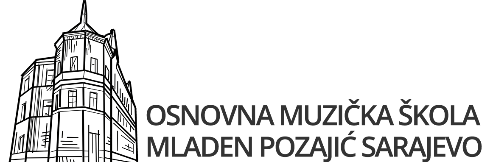       PRAVILNIK O JAVNIM NABAVKAMA ROBA, USLUGA I RADOVA       JU OSNOVNA MUZIČKA ŠKOLA     „MLADEN POZAJIĆ“  SARAJEVONovembar 2019. god.